Pojďme stavět!Vytvořte systém, který přehrává zvířecí zvuky.instrukcepracovní plochainstrukcepracovní plocha  Přetáhněte do pracovního prostoru:10 bloků stisknutí kláves10 bloků přehrávače zvukuPřipojte bloky podle obrázku.Otestujte svůj systém. 	

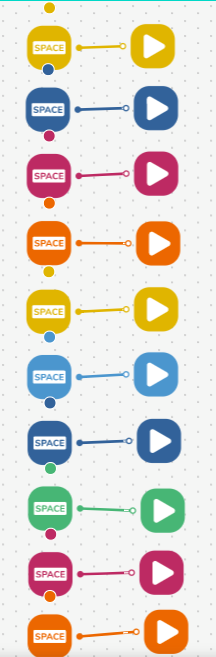  V nastavení každého stisknutí klávesy je nastavte na 'A, B, C... J'.
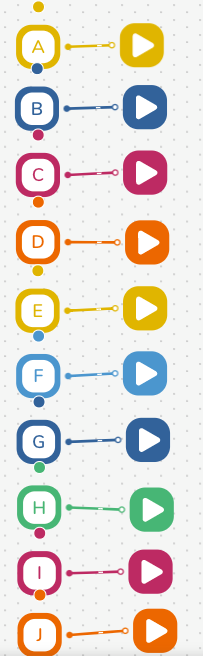  V nastavení přehrávačů zvuku nastavte každý z nich na jiný zvukový soubor zvířete z kategorie "Zvířata".Otestujte svůj systém.Výzva 1Vytvořte systém, který roztočí kolečko, aby bylo možné náhodně generovat výběr.instrukcepracovní plochainstrukcepracovní plocha  Zapnutí a spárování:1 DC motor1 Blok tlačítka / virtuální blok tlačítka.a přetáhněte je do pracovního prostoru. Přetáhněte také dál:1 Vypínač. Připojte bloky podle obrázku. 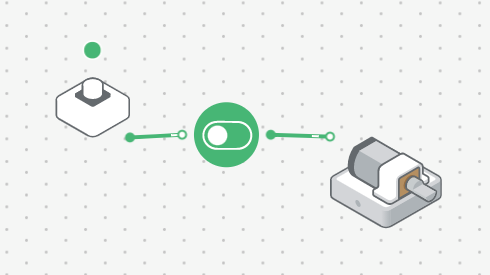  Vytvořte kolo s 10 výsečemi. Označte každý oddíl popiskem písmen jako u stisknutí kláves A...J.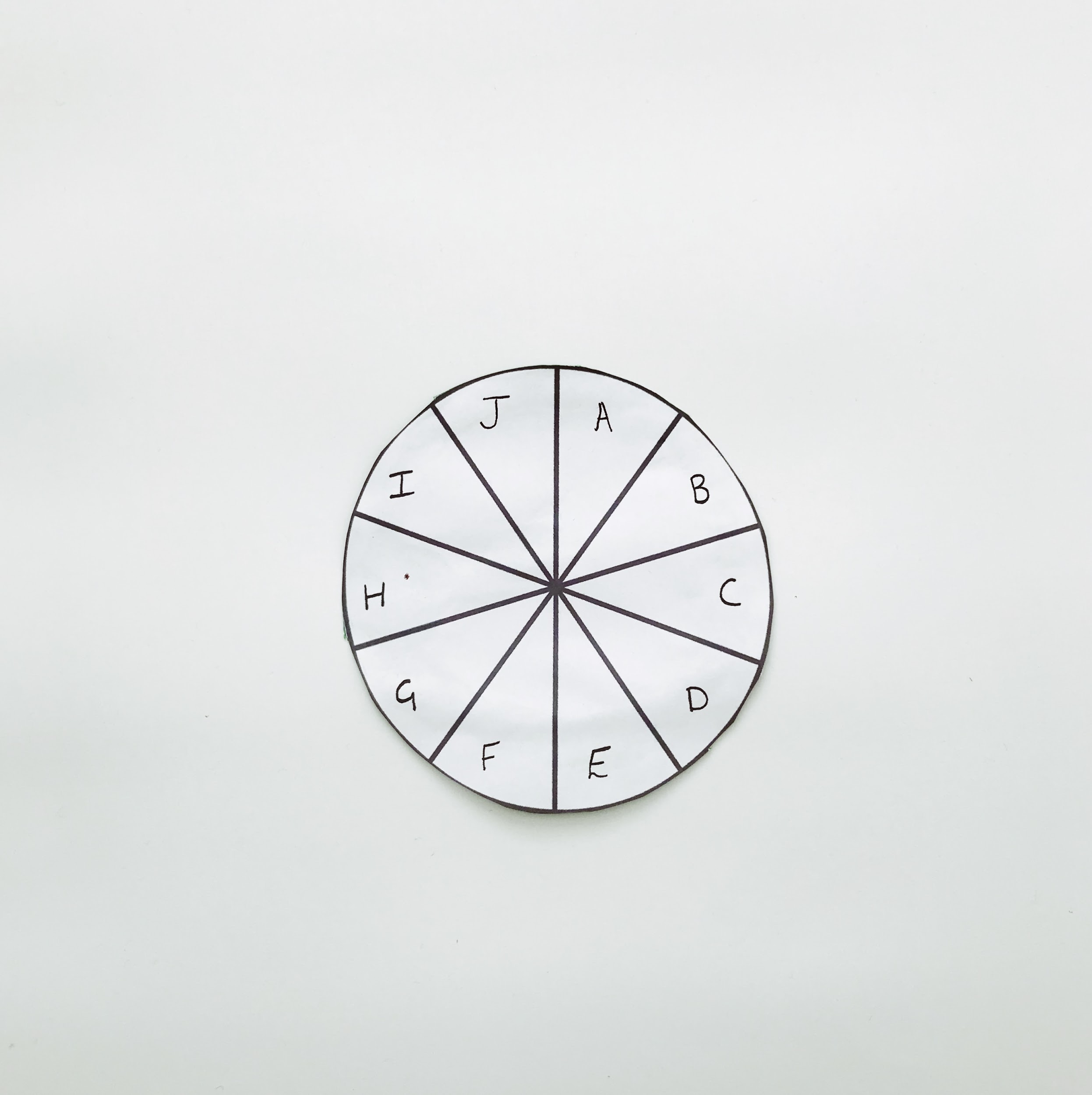  Připojte 1 kolo k DC motoru.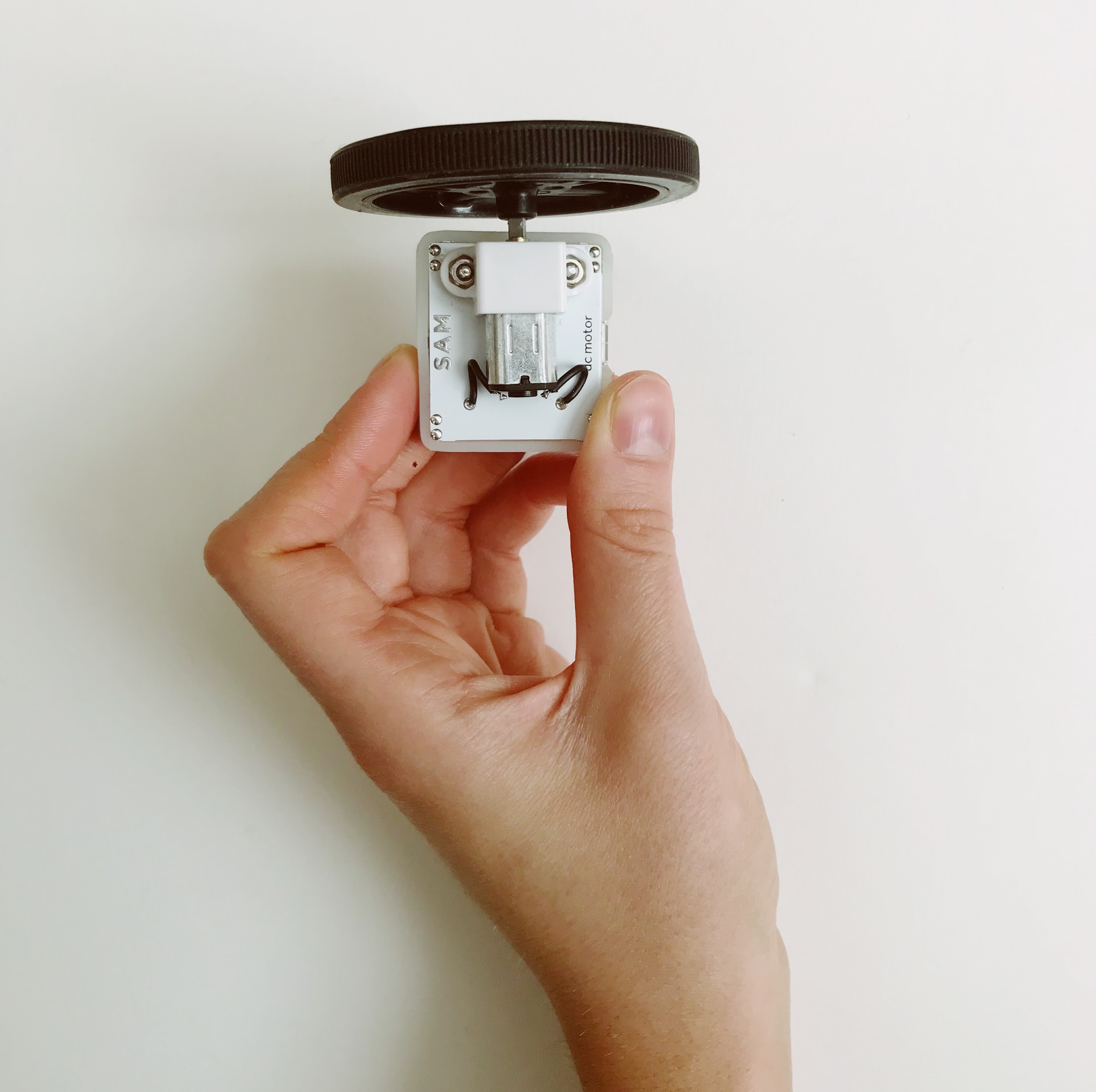  Připojte drátek ke kolu.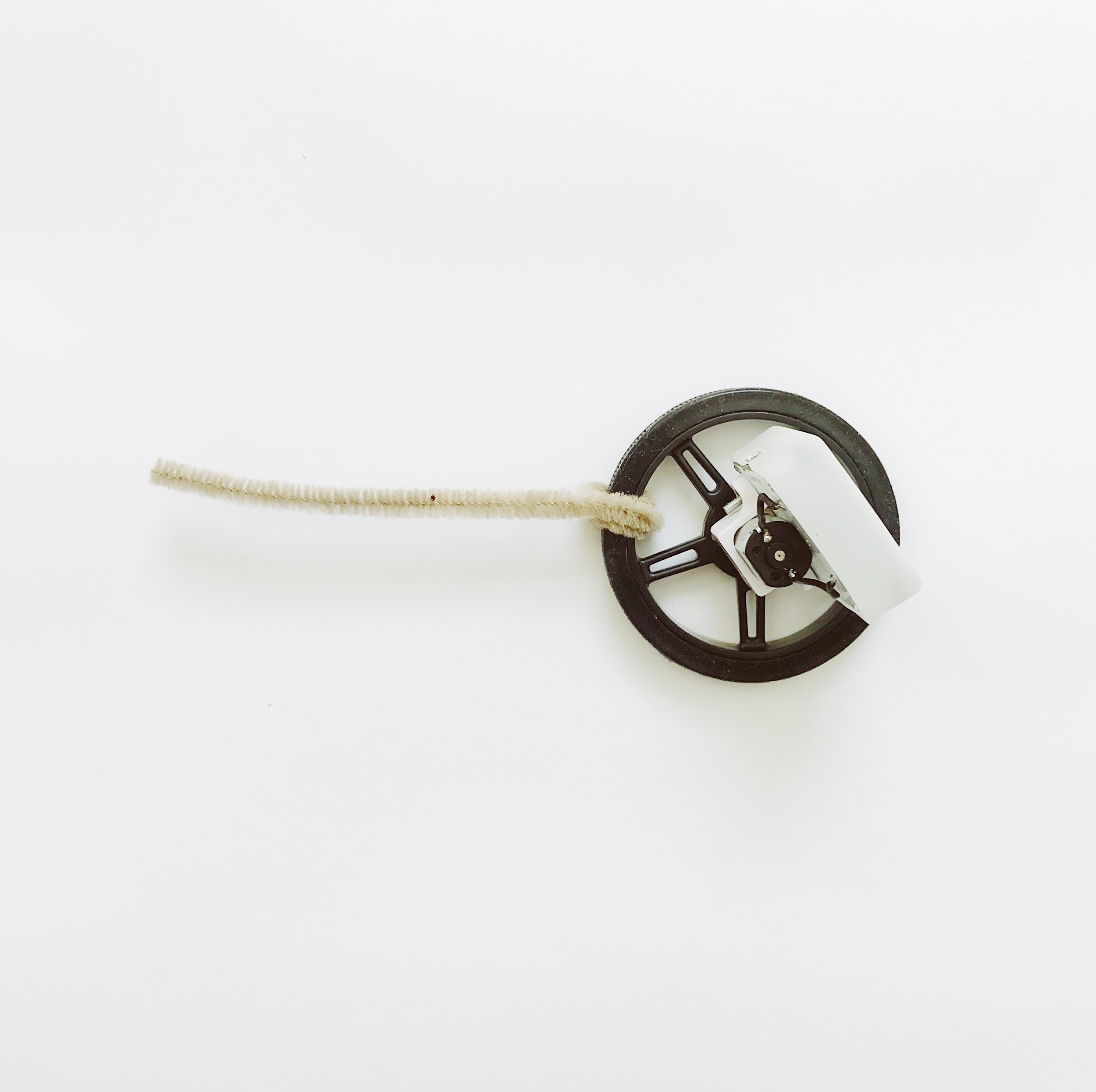  Zajistěte DC motor do žlutého podvozku.

Prorazte díru skrz střed kruhu, protlačte nápravu a zajistěte kolečko nahoře, jak je znázorněno na obrázku.
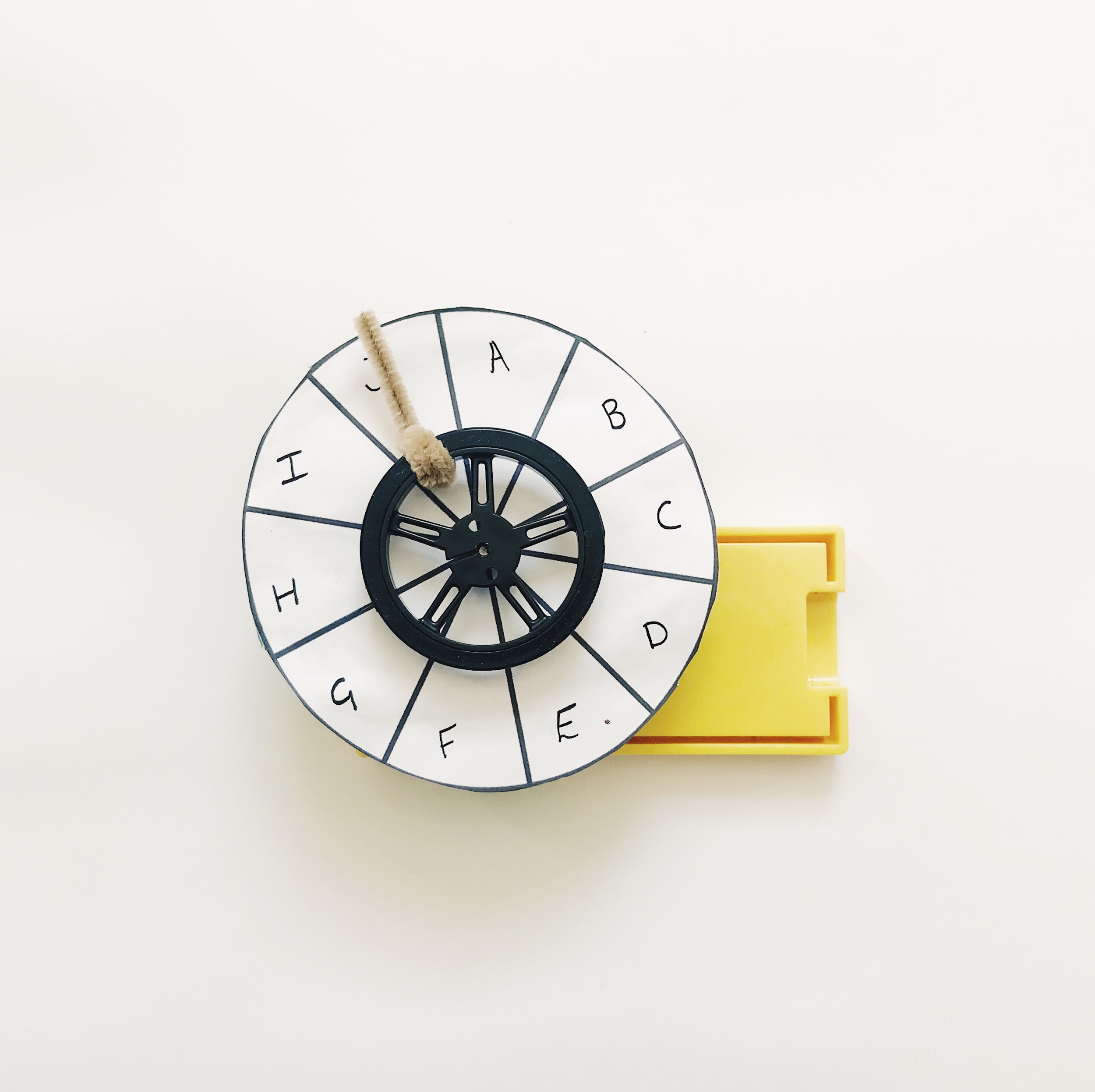  Otestujte svůj systém.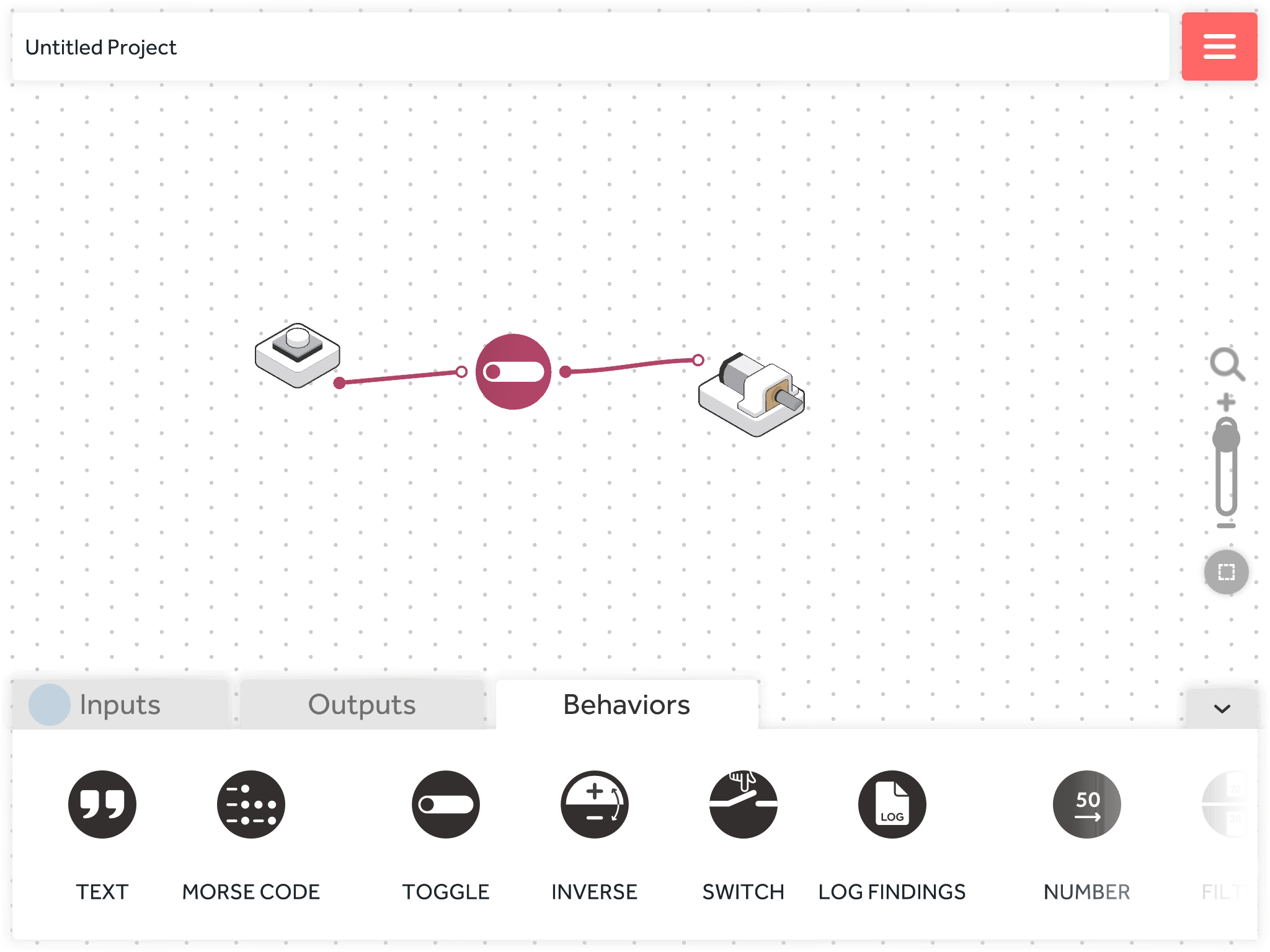 Výzva 1 – Ladění!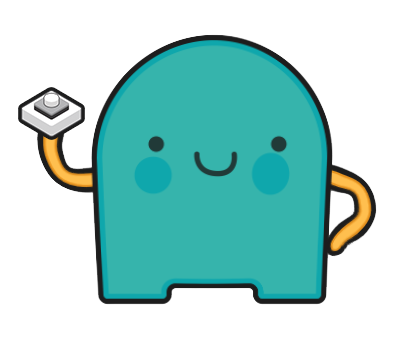 Jak mohu zpomalit otáčející se kolo?instrukcepracovní plocha  V nastavení DC motoru snižte rychlost posuvníku na 3/4.  Otestujte svůj systém.
Výzva 2Vytvořte systém, který počítá skóre.instrukcepracovní plochainstrukcepracovní plocha  Zapnutí a spárování:2 RGB LED bloky.a přetáhněte je do pracovního prostoru. Přetáhněte také dál:2 virtuální bloky tlačítek2 bloky Počítadla.Připojte bloky podle obrázku. 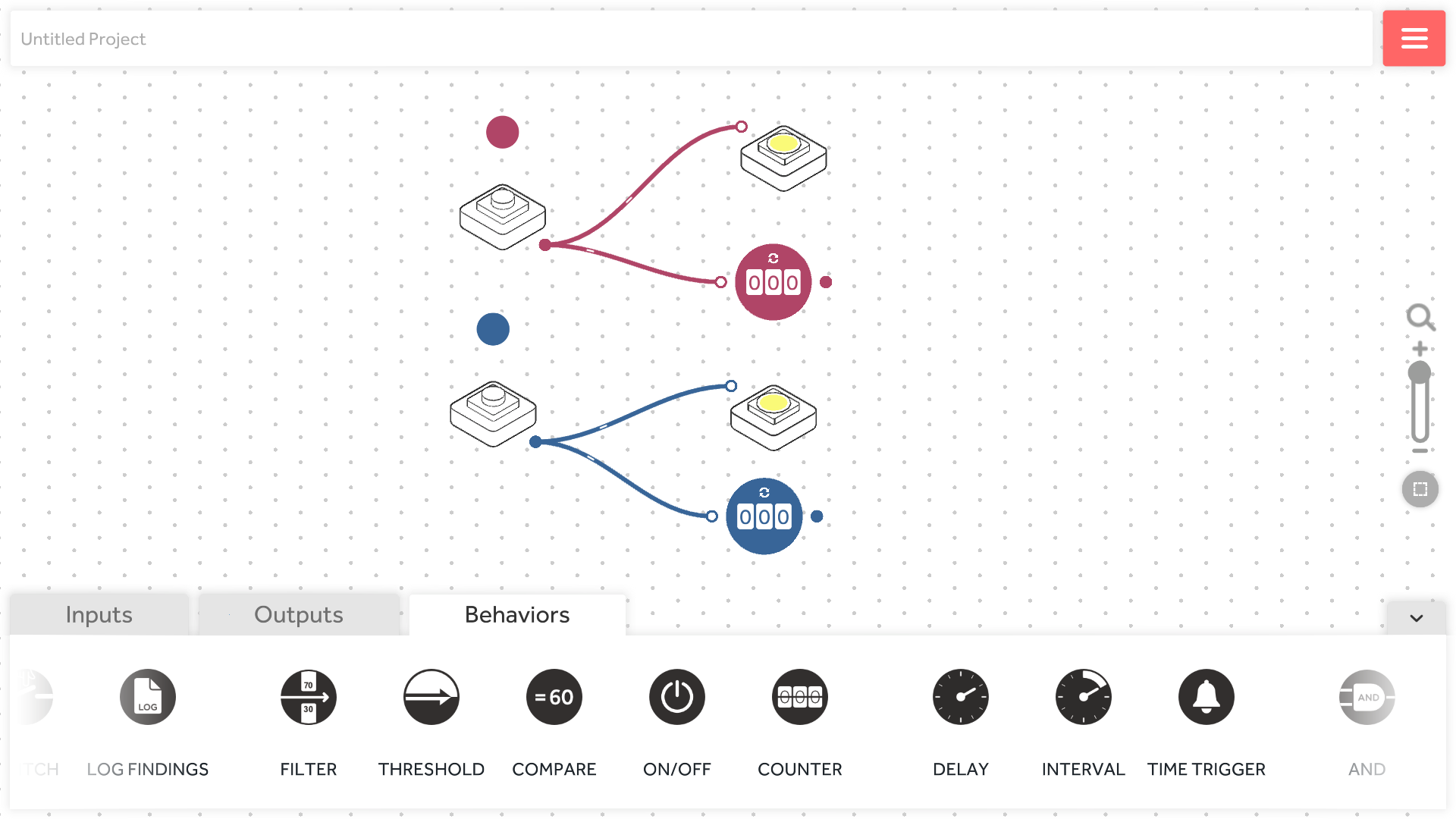  V nastavení LED diod RGB nastavte jednu na zelenou a druhou na červenou. Otestujte svůj systém - roztočte kolo! 	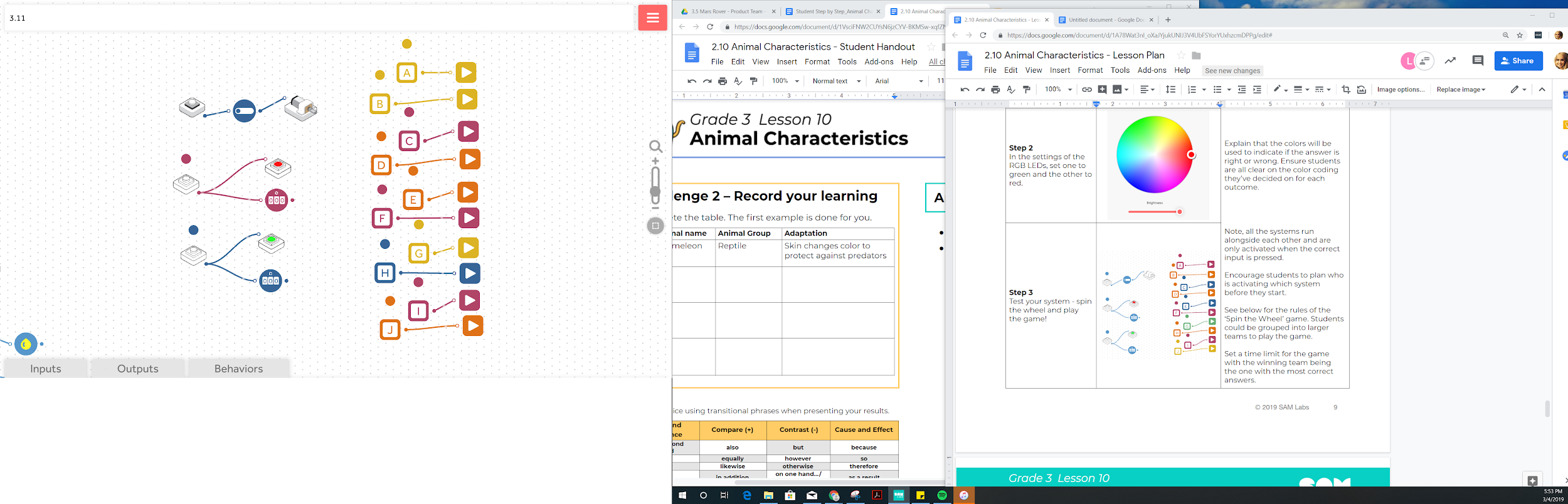 Pravidla "Roztoč kolo":Pravidla "Roztoč kolo": Otestujte svůj systém - roztočte kolo! 	Roztoč kolo pro svůj tým. Stiskněte klávesu odpovídající písmenu, na kterém přistane střelka.Poslechněte si zvuk zvířete.Získejte 3 body, pokud: 1. Pojmenujete zvíře 2. Pojmenujete kategorii zvířat (např.  ptáci)3. Popíšete vlastnosti zvířete (např.  ptáci mají peří)4. Vysvětlete, jak tato vlastnost pomáhá zvířeti přežít nebo je ovlivněna životním prostředím.Správná odpověď - stisknutím tlačítka aktivujte zelené světlo.Pokud se mýlíte, stiskněte druhé tlačítko červeného světla.Roztoč kolo pro svůj tým. Stiskněte klávesu odpovídající písmenu, na kterém přistane střelka.Poslechněte si zvuk zvířete.Získejte 3 body, pokud: 1. Pojmenujete zvíře 2. Pojmenujete kategorii zvířat (např.  ptáci)3. Popíšete vlastnosti zvířete (např.  ptáci mají peří)4. Vysvětlete, jak tato vlastnost pomáhá zvířeti přežít nebo je ovlivněna životním prostředím.Správná odpověď - stisknutím tlačítka aktivujte zelené světlo.Pokud se mýlíte, stiskněte druhé tlačítko červeného světla.